 Afin de satisfaire au mieux votre demande, veuillez préciser ci-dessous le type de prestations que vous souhaitez confier au traducteur :Précisez le cas échéant : 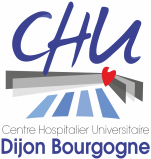 BON de DEMANDEDate de la demande :…../…../……..